Pöttinger präsentiert die Highlights auf der SIMA 2017 in Paris:IMPRESS – The perfect flowLadewagenschnittqualität (36 mm) auch bei Rundballenpressen erreichtMit der neuen Rundballenpresse IMPRESS setzt Pöttinger einen neuen Standard in der Pressentechnik. Die neue LIFTUP-Technologie ermöglicht einen natürlichen Gutfluss, d.h. das Futter kann tangential (in einem optimalen Winkel) in die Presskammer hineinströmen. Das Ergebnis ist ein hohes Schluckvermögen und damit eine hohe Durchsatzleistung der Presse bei gleichzeitig sehr geringen Bröckelverlusten. Zweitens sorgt das Kurzschnitt-Schneidwerk „FLEXCUT 32“ der IMPRESS mit bis zu 32 TWINBLADE Wendemessern und bewährter Einzelmessersicherung für höchste Futterqualität: 36 mm theoretische Schnittlänge über die gesamte Breite. Drittens verfügt die IMPRESS über ein ausschwenkbares Schneidwerk mit dem bewährten, ausziehbaren Messerbalkensystem EASY MOVE. Das bedeutet Arbeitskomfort pur: Wartung auf Arbeitshöhe außerhalb der Ballenkammer. Mehr Informationen zu dieser Neuheit finden Sie unter:http://impress.poettinger.atBildvorschau:Maisaussaat in Doppelreihe mit DUPLEX SEEDBeim neuen DUPLEX SEED Saatverfahren bei den Pöttinger Sämaschinenmodellen AEROSEM PCS erfolgt die Aussaat von Silo- und Körnermais in Doppelreihe. Damit ist das Verfahren eine echte wirtschaftliche Alternative zur konventionellen Einzelkornsaat. Mit AEROSEM PCS DUPLEX SEED wurden großflächige Versuche gemacht und dabei an allen Standorten ein eindeutiges Ertragsplus erzielt. Zusätzlich ist eine Leistungssteigerung durch erhöhte Aussaatgeschwindigkeit von bis zu 2 ha/Std. möglich. Die doppelreihige Aussaat mit der AEROSEM gewährleistet auch einen besseren Erosionsschutz, da keine Fahrspuren hinterlassen werden.Die AEROSEM ADD mit DUPLEX SEED verfügt über Doppelreihen mit 12,5 cm Abstand der beiden Reihen und doppeltem Abstand in der Reihe – im Vergleich zu Einzelreihe. Der Reihenabstand der Doppelreihen beträgt 75 cm, und ist so mit einem herkömmlichen Maispflücker einfach zu ernten. Die Doppelreihe verschafft der Maispflanze perfekte Standraumbedingungen: mehr Licht, mehr Wasser und mehr Nährstoffe. Bildervorschau:NOVACAT A10: Der neue Standard für MähkombinationenNeuer Antriebsstrang für längere LebensdauerDie neueste Entwicklung aus dem Hause Pöttinger, die Mähkombination NOVACAT A10, ist gespickt mit technischen Raffinessen und setzt einen neuen Standard punkto Lebensdauer, Einsatzsicherheit, Wirtschaftlichkeit und Komfort. Das NOVACAT A10 ist außergewöhnlich anpassungsfähig: Ein Seitenverschub von 400 mm je Seite sorgt für optimale Überlappung und damit perfekte Mähqualität. Auch die große Aushubhöhe am Vorgewende von bis zu 55 cm trägt dazu bei. Die Mähkombination ist mit Schwadformer ohne Aufbereiter, mit ED-Zinkenaufbereiter und mit RCB-Walzenaufbereiter erhältlich. Eine hydraulische Mähwerksentlastung ist bei allen Modellen inklusive.In Kombination mit einem 3 m Frontmähwerk sind Arbeitsbreiten von 8,80 bis 9,56 m möglich. Der mittige Abstand der beiden Mäheinheiten beträgt hier 1,8 bis 2,6 m. In Kombination mit einem 3,5 m Frontmähwerk beträgt die Arbeitsbreite 9,26 bis 10,02 m. Y DRIVE – Antrieb der neuen GenerationDas spezielle Eingangsgetriebe Y DRIVE mit Stirnradgetriebe verfügt über einen gegenüberliegenden Antrieb. Das bietet den zentralen Vorteil, dass längere Standardgelenkwellen mit geringerer Abwinkelung eingesetzt werden können. Das Ergebnis: ein ruhigerer Lauf bei gleichzeitig höherer Leistungsfähigkeit, auch bei hartem Einsatz und in Vorgewendeposition. Das wirkt sich auch in einer deutlich verlängerten Lebensdauer aus.NONSTOP LIFT - neue, hydraulische Anfahrsicherung NONSTOP LIFT ist eine innovative Technik zum optimalen Schutz des Mähbalkens. Die beidseitige Anfahrsicherung ermöglicht ein effizientes Ausweichen des Mähbalkens bei Hindernissen. Beim Auslösen wird der Ausleger über den Dreieckslenker nach hinten geschwenkt und zusätzlich über das Kugelgelenk vorne hochgedreht - ein „dreidimensionaler“ Schutzmechanismus. So löst sich das Mähwerk leichter vom Hindernis und es können größere Schäden des Mähwerks bei höheren Geschwindigkeiten vermieden werden.Tausendfach bewährt – der NOVACAT MähbalkenHerzstück der Mähkombination ist der tausendfach bewährte NOVACAT Mähbalken mit dem serienmäßigen Klingen-Schnellwechselsystem. Kompakt im Transport, Platzwunder beim Abstellen Mit 4,0 m Transporthöhe, 2,7 bzw. 3,15 m Transportbreite und einer Bodenfreiheit von mindestens 28 cm ist das NOVACAT A10 kompakt im Transport. Abstellstützen sind serienmäßig – damit kann das NOVACAT A10 hochgeklappt abgestellt werden, bei geringstem Platzbedarf.Einfaches Wartungsmanagement über BedienterminalAbhängig von der Einsatzzeit der Antriebsgelenkwelle des Mähwerks wird am Bedienterminal angezeigt, welche Wartungen an der Maschine durchzuführen sind.Erstklassige Schnittqualität, Einsatzsicherheit, Wirtschaftlichkeit und hohe Lebensdauer sind die Markenzeichen der NOVACAT A10 Mähkombinationen von Pöttinger. Bildvorschau: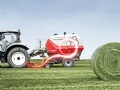 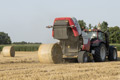 IMPRESS – The perfect flowIMPRES 185 V MASTERhttp://www.poettinger.at/de_at/Newsroom/Pressebild/3418http://www.poettinger.at/de_at/Newsroom/Pressebild/3415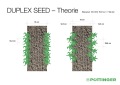 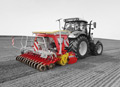 Abbildung: Beispiel 90.000 Körner / HektarAEROSEM 3002 ADDhttp://www.poettinger.at/de_at/Newsroom/Pressebild/3678http://www.poettinger.at/de_de/Newsroom/Pressebild/3119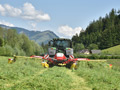 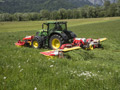 Mähkombination NOVACAT A10NOVACAT A10 Mähkombination für bestes Arbeitsergebnishttp://www.poettinger.at/de_at/Newsroom/Pressebild/3672http://www.poettinger.at/de_at/Newsroom/Pressebild/3671